Application Form for the post of Contractual Teacher(Add separate sheet if required, to be annexed at relevant S.No.)(Add separate sheet if required, to be annexed at relevant S. No.)Have you ever been punished during your studies at College/University? (Yes/No):Have you ever been punished during your service or convicted by a court of law?(Yes/No)	:Were you at any time declared medically unfit or asked to submit your resignation or discharged or dismissed?(Yes/No)	:Do you have any case pending against you in any court of law? (Yes/No)	:Any other information/qualification relevant to the post applied for:Please tick the enclosures attached:Total number of sheets enclosed ____________________ (please give sequential number to each sheet and signature with date).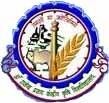 Dr. Rajendra Prasad Central Agricultural UniversityPusa, Samastipur, Bihar -848125Discipline for which applying (Please tick (√) the option):  Post applying for:-Forestry Forest Products and Utilization (FPU)Forestry Forest Management/Natural Resource ManagementForestry Forest Biology & Tree ImprovementWild Life ManagementDiscipline for which applying (Please tick (√) the option):  Post applying for:-Forestry Forest Products and Utilization (FPU)Forestry Forest Management/Natural Resource ManagementForestry Forest Biology & Tree ImprovementWild Life ManagementDiscipline for which applying (Please tick (√) the option):  Post applying for:-Forestry Forest Products and Utilization (FPU)Forestry Forest Management/Natural Resource ManagementForestry Forest Biology & Tree ImprovementWild Life ManagementDiscipline for which applying (Please tick (√) the option):  Post applying for:-Forestry Forest Products and Utilization (FPU)Forestry Forest Management/Natural Resource ManagementForestry Forest Biology & Tree ImprovementWild Life ManagementDiscipline for which applying (Please tick (√) the option):  Post applying for:-Forestry Forest Products and Utilization (FPU)Forestry Forest Management/Natural Resource ManagementForestry Forest Biology & Tree ImprovementWild Life ManagementDiscipline for which applying (Please tick (√) the option):  Post applying for:-Forestry Forest Products and Utilization (FPU)Forestry Forest Management/Natural Resource ManagementForestry Forest Biology & Tree ImprovementWild Life ManagementDiscipline for which applying (Please tick (√) the option):  Post applying for:-Forestry Forest Products and Utilization (FPU)Forestry Forest Management/Natural Resource ManagementForestry Forest Biology & Tree ImprovementWild Life ManagementDiscipline for which applying (Please tick (√) the option):  Post applying for:-Forestry Forest Products and Utilization (FPU)Forestry Forest Management/Natural Resource ManagementForestry Forest Biology & Tree ImprovementWild Life ManagementDiscipline for which applying (Please tick (√) the option):  Post applying for:-Forestry Forest Products and Utilization (FPU)Forestry Forest Management/Natural Resource ManagementForestry Forest Biology & Tree ImprovementWild Life ManagementPaste your recent passport size photograph here and sign across the photo so that part of signature should be on formPaste your recent passport size photograph here and sign across the photo so that part of signature should be on form1Name(In Capital Letters)First NameFirst NameFirst NameFirst NameMiddle NameMiddle NameSurnameSurnameSurname1Name(In Capital Letters)2Date of birthDayDayMonthYearAge as on last date of advertisementAge as on last date of advertisementYearsYearsMonths2Date of birthAge as on last date of advertisementAge as on last date of advertisement3Place of birthCity/VillageCity/VillageCity/VillageCity/VillageStateStateCountryCountryCountry3Place of birth4Mother's Name5Father's Name6AddressCorrespondenceCorrespondenceCorrespondenceCorrespondenceCorrespondencePermanentPermanentPermanentPermanent6AddressCity:District:State:Pin Code:Mobile:Email:City:District:State:Pin Code:Mobile:Email:City:District:State:Pin Code:Mobile:Email:City:District:State:Pin Code:Mobile:Email:City:District:State:Pin Code:Mobile:Email:City:District:State:Pin Code:Mobile:Email:City:District:State:Pin Code:Mobile:Email:City:District:State:Pin Code:Mobile:Email:City:District:State:Pin Code:Mobile:Email:7Nationality8SexMale/Female/Transgender:	Male/Female/Transgender:	Male/Female/Transgender:	Male/Female/Transgender:	Male/Female/Transgender:	Male/Female/Transgender:	Male/Female/Transgender:	Male/Female/Transgender:	Male/Female/Transgender:	9Community/ Category(Please strike out whichever options are not applicable)Community/ Category(Please strike out whichever options are not applicable)UR/OBC/SC/ST/EWS:	Sl. No. of proof enclosed (if belongs to Reserved Category):	UR/OBC/SC/ST/EWS:	Sl. No. of proof enclosed (if belongs to Reserved Category):	UR/OBC/SC/ST/EWS:	Sl. No. of proof enclosed (if belongs to Reserved Category):	UR/OBC/SC/ST/EWS:	Sl. No. of proof enclosed (if belongs to Reserved Category):	UR/OBC/SC/ST/EWS:	Sl. No. of proof enclosed (if belongs to Reserved Category):	UR/OBC/SC/ST/EWS:	Sl. No. of proof enclosed (if belongs to Reserved Category):	UR/OBC/SC/ST/EWS:	Sl. No. of proof enclosed (if belongs to Reserved Category):	UR/OBC/SC/ST/EWS:	Sl. No. of proof enclosed (if belongs to Reserved Category):	10Marital statusMarital statusMarried/Unmarried/Divorced:		 If married, name of spouse_		Married/Unmarried/Divorced:		 If married, name of spouse_		Married/Unmarried/Divorced:		 If married, name of spouse_		Married/Unmarried/Divorced:		 If married, name of spouse_		Married/Unmarried/Divorced:		 If married, name of spouse_		Married/Unmarried/Divorced:		 If married, name of spouse_		Married/Unmarried/Divorced:		 If married, name of spouse_		Married/Unmarried/Divorced:		 If married, name of spouse_		11. Educational Qualifications (Attach additional pages, if required)11. Educational Qualifications (Attach additional pages, if required)11. Educational Qualifications (Attach additional pages, if required)11. Educational Qualifications (Attach additional pages, if required)11. Educational Qualifications (Attach additional pages, if required)11. Educational Qualifications (Attach additional pages, if required)11. Educational Qualifications (Attach additional pages, if required)11. Educational Qualifications (Attach additional pages, if required)11. Educational Qualifications (Attach additional pages, if required)11. Educational Qualifications (Attach additional pages, if required)11. Educational Qualifications (Attach additional pages, if required)11. Educational Qualifications (Attach additional pages, if required)11. Educational Qualifications (Attach additional pages, if required)11. Educational Qualifications (Attach additional pages, if required)11. Educational Qualifications (Attach additional pages, if required)Name of courseName of the Board/ UniversityName of the Board/ UniversityYear passedYear passedDivisionCGPA(if grading is applicable)CGPA(if grading is applicable)% of Marks (pl. indicates equivalent to CGPA also)% of Marks (pl. indicates equivalent to CGPA also)Subjects studiedSubjects studiedSl. No. of proof of enclosure(a)(b)(b)(c)(c)(d)(e)(e)(f)(f)(g)(g)(h)10th Class / equivalent10th Class / equivalent10+2/Higher Secondary/ equivalent10+2/Higher Secondary/ equivalentBachelor's degreeBachelor's degreeMaster's degreeMaster's degreePh.D.Ph.D.Any other exams passedAny other exams passedAny other exams passedName of Course/SubjectName of Course/SubjectName of Course/SubjectName of Course/SubjectName of Course/SubjectName of Course/SubjectRoll No.Roll No.Roll No.Roll No.YearSl. No. of Proof of enclosureAny other exams passedAny other exams passedAny other exams passedAny other exams passedAny other exams passedAny other exams passed12. Chronological list of Experience (starting from current position/ employment)12. Chronological list of Experience (starting from current position/ employment)12. Chronological list of Experience (starting from current position/ employment)12. Chronological list of Experience (starting from current position/ employment)12. Chronological list of Experience (starting from current position/ employment)12. Chronological list of Experience (starting from current position/ employment)12. Chronological list of Experience (starting from current position/ employment)12. Chronological list of Experience (starting from current position/ employment)12. Chronological list of Experience (starting from current position/ employment)12. Chronological list of Experience (starting from current position/ employment)12. Chronological list of Experience (starting from current position/ employment)12. Chronological list of Experience (starting from current position/ employment)12. Chronological list of Experience (starting from current position/ employment)12. Chronological list of Experience (starting from current position/ employment)12. Chronological list of Experience (starting from current position/ employment)DesignationName & address of employerName & address of employerName & address of employerPeriod of ExperiencePeriod of ExperiencePeriod of ExperiencePeriod of ExperiencePeriod of ExperiencePeriod of ExperiencePeriod of ExperienceNature of work/ dutiesNature of work/ dutiesNature of work/ dutiesSl. No. of proof of enclosureDesignationName & address of employerName & address of employerName & address of employerFromFromToToNo. of Years/ Months (As on last date of advertisement)No. of Years/ Months (As on last date of advertisement)No. of Years/ Months (As on last date of advertisement)Nature of work/ dutiesNature of work/ dutiesNature of work/ dutiesSl. No. of proof of enclosure(a)(b)(b)(b)(c)(c)(d)(d)(e)(e)(e)(f)(f)(f)(g)13. Nature of Experience13. Nature of Experience13. Nature of Experience13. Nature of Experience13. Nature of Experience13. Nature of Experience13. Nature of Experience13. Nature of Experience13. Nature of ExperienceNo. of YearsNo. of MonthsNo. of MonthsNo. of DaysNo. of DaysSl. No. of proof of enclosureSl. No. of proof of enclosurea)	Teachinga)	Teachingb)	Administrativeb)	Administrativec)		Researchc)		Researchd)	Other experience, if anyd)	Other experience, if anyTotal ExperienceTotal Experience14. Publications 14. Publications 14. Publications 14. Publications 14. Publications 14. Publications 14. Publications 14. Publications 14. Publications Sr. No.TitleTitleTitleYear of PublicationYear of PublicationDetails of JournalDetails of JournalNAAS rating19. DeclarationI,	son/daughter of	hereby declare that all the statements and entries made in this application are true, complete and correct to the best of my knowledge and belief. In the event of any information found false or incorrect or ineligibility being detected before or after the Selection/appointment my candidature/appointment may be cancelled by the University.I have never been convicted or contemplated for any unlawful activity.                                                                                                                                                    Signature of the Applicant      *Name assigned (in BLOCK LETTER)Date:	*Application not signed by the candidate is liable to be rejectedSl.Check ListSl. No. of enclosureNo. of SheetsMatric/Secondary/High School (10th Class) Marks SheetMatric/Secondary/High School (10th Class) CertificateSr. Secondary/Intermediate (12th Class) Marks SheetSr. Secondary/Intermediate (12th Class) School CertificateBachelor's Degree Final Year Marks SheetBachelors' DegreeMaster's Degree Final Year Marks SheetMaster's DegreePh.D. DegreeAny other QualificationCaste Certificate issued by the Competent AuthorityExperience Certificate(s) from previous employer(s)Endorsement from the present employerDD for the application fees (in original)Any other